Сценарий 8 марта в младшей группы детского сада «Подарок для мамочки»Воспитатели: Крылова Н.В.,  Попова Т.Г.«Подарок для мамочки»/Дети входят в празднично украшенный зал/.Ведущая: Ребятки, посмотрите, как красиво у нас в зале. А собрались мы здесь, чтобы петь песни, танцевать. Ведь сегодня праздник у наших мам, бабушек. Сегодня все их поздравляют, и мы тоже будем их поздравлять, дарить им подарки.Мама нас ласкает, солнце согревает.Солнце, как и мама, лишь одно бывает.Праздничное утро в дом стучится к нам,День 8 марта — праздник наших мам!Исполняется песня «Мамочка милая»(Сл. Л. Мироновой, муз. Т. Попатенко)Ребенок:Птички радостно поют,
Все с цветами там и тут.
Я мамулю обнимаю,
С 8 Марта поздравляю!Ребенок:Подарю мимозу я,
Цветик ароматный,
Рада мамочка моя,
Ну, и мне — приятно!Ребенок:Открытка красивая маме,
Мы делали с папочкой сами,
Сегодня — ее подарю,
Я — мамочку очень люблю!
Исполняется парная полька.«Мишка с куклой»Ведущая:  А сейчас  ребята  прочтут стихи  для наших  бабушек...Ребенок:Ты у нас самая-самая:
Лучшая, милая, славная!
Ты наша вера, опора,
Бабушка — главное слово!
Ребенок:С 8 Марта поздравляю
Бабушку родную.
Ей здоровья пожелаю,
Крепко поцелую.Ребенок:Моя бабушка родная,
С 8 Марта поздравляю!
Ты хорошая такая,
Здоровья я тебе желаю!Ребенок:Будь, бабулечка, прекрасна,
Будь добра и весела,
Пусть тепло, любовь и счастье
Дарит дивная весна.Ребенок:Нет нарядней и модней
Милой бабушки моей!
Весёлой и спортивной,
Очень креативной!Ребенок:
Для тебя сегодня снова
Поздравления мои,
Будь весёлой, будь здоровой,
Счастья, солнышка, любви!Ведущая:  ребята,  давайте  с  вами  поиграем  в  игру...Проводится игра «Собери букет для мамы»(разноцветные цветы 2 цвета, 2 вазочки).Раскладываются разноцветные цветы на полу. Дети собирают эти цветы в корзинки или обручи..Ребенок:Моя мама лучше всех,
Моя мама всех добрей,
Свою маму я люблю,
От всех бед уберегу!Ребенок:
Маму очень я люблю
Ей цветочек подарю.
Пусть порадует весна
Солнцем и теплом сполна.Ребенок:
Вот цветочек маленький,
Вот цветочек — аленький,
Он для мамочки родной,
Ненаглядной, дорогой.Ребенок:
Веселый день,
Весенний день,
Нам поздравлять
Всех мам не лень!Игра «Принеси покупки»(Дети свои корзины наполняют продуктами из магазина, которые разложены на столе)Ребенок:Ручьи звенят, сверкаяШумят и тут и там,Настал весенний праздникУ наших милых мам!Ребенок:Ласковое солнышко,
Улыбнулось нам,Наступает праздникПраздник наших мам!Ребенок:В день весенний, солнечный,Маму поздравляем.Жизни долгой, радостной,
От души желаем!Ребенок:Мама, мама, мамочкаЯ тебя люблю!Я тебе весеннюю песенку спою.Ребенок:Слушай нашу песенку,Мамочка любимая,Будь всегда здоровая, Будь всегда красивая!
Исполняется песня «Мамины помощники»Ведущая:  На этом  наш  праздник  заканчивается...Праздник заканчивается.ПРЕЛОЖЕНИЕИсполняется песня «Мамочка милая»(Сл. Л. Мироновой, муз. Т. Попатенко)Мамочка милая, мама моя!Пусть эта песенка  будет твоя:Ля-ля-ля-ля,  Ля-ля-ля-ля,Пусть эта песенка будет твоя!Это тебе мой  подарок такой -Спой эту песенку  вместе со мной:Ля-ля-ля-ля,   Ля-ля-ля-ля,Спой эту песенку  вместе со мной!В зал входит зайчонок и плачет.Исполняется парная полька.«Мишка с куклой»Мишка с куклой бойко топают,Бойко топают, посмотри!И в ладоши звонко хлопают,Звонко хлопают, раз, два, три!Мишке весело, очень весело,Машет мишенька головой,Кукле весело, тоже веселоОй как весело ой, ой, ой!Мишка с куклой бойко топают,Бойко топают, посмотри!И в ладоши звонко хлопают,Звонко хлопают, раз, два, три!Мы попробуем эту полечку,Эту полечку все сплясатьРазве можем мы, разве можем мы,Разве можем мы отставать.Исполняется песня «Мамины помощники»1. Вот они какие ручки небольшиеМаме помогают: весело стирают.ПРОИГРЫШ: стирка, отжимают2. Вот они какие ручки небольшиеМаме помогают: чисто подметают.ПРОИГРЫШ: метут, кружатся.3. Вот они какие ручки небольшие.Маме помогают: кашу помешают.ПРОИГРЫШ: мешают прав. затем лев. рукой.4. Вот они какие ручки небольшие.Маме помогают: дырку зашивают.ПРОИГРЫШ: зашивают взяв за ткань одежды.5. Вот они какие ручки небольшие.Маме помогают: маму обнимают.ПРОИГРЫШ: воздушные поцелуйчики.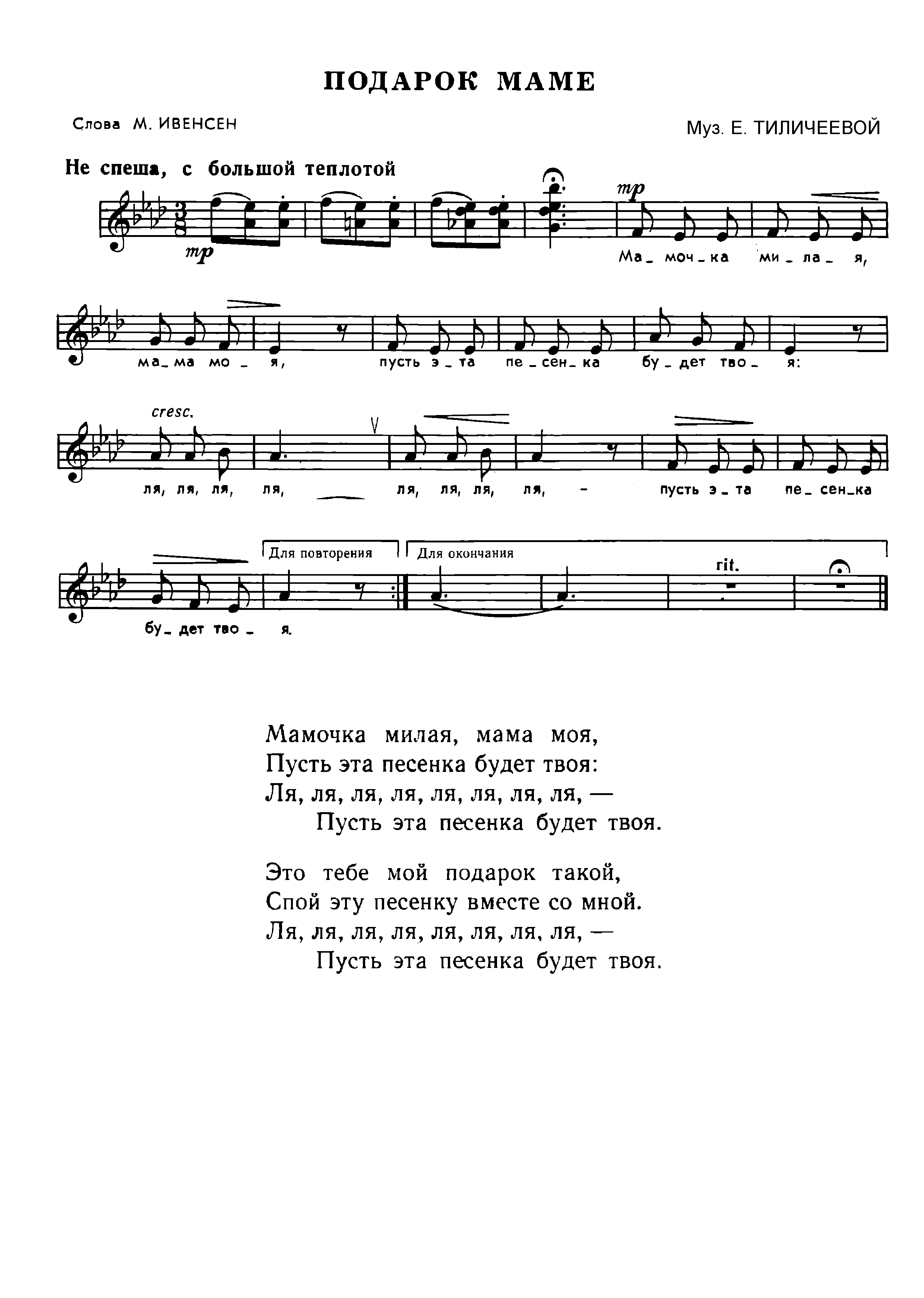 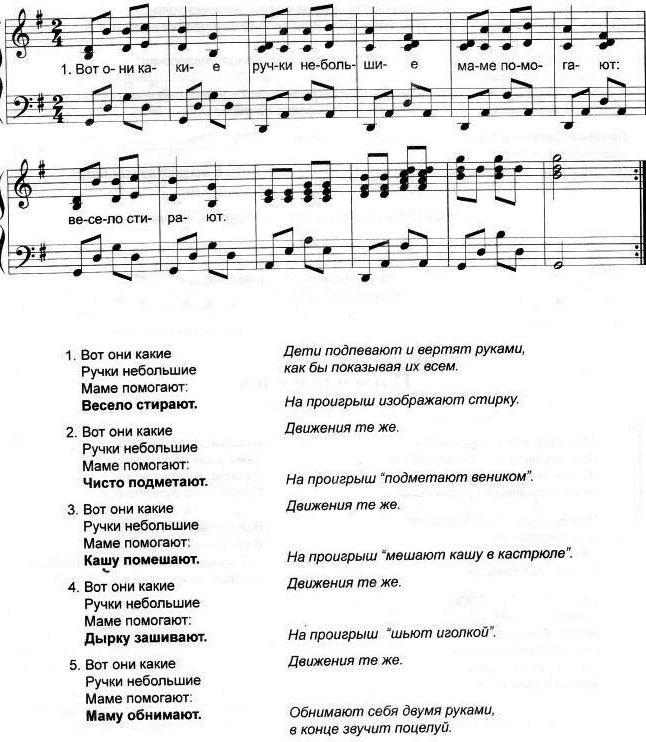 